                                                                                                                                MČ Praha - Březiněves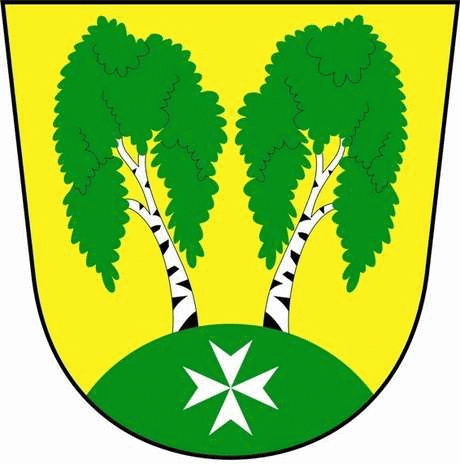 U Parku 140/3, 182 00 Praha 8Městská část Praha – Březiněves Zastupitelstvo městské části
Přehled přijatých usnesení na zasedání zastupitelstvadne 18.07.2016Usnesení č. 1.23/16ZMČ Praha – Březiněves projednalo a schválilo výsledky výběrového řízení  veřejné  zakázky malého rozsahu: “Stavební úpravy a vybavení hřiště MŠ Březiněves“: společnost IMPERCOMM, spol. s.r.o., Trojská 79/14, Praha 8 s nejnižší nabídkovou cenou 2.172.944,-Kč vč. DPH.Zodpovídá: starosta Ing. Jiří Haramul.				Usnesení č. 2.23/16ZMČ Praha – Březiněves projednalo a schválilo Smlouvu o příspěvku na občanskou vybavenost obce s Bc. Lukášem Sládkem , U Prefy 966/26, Praha 8.Zodpovídá: předseda stavební komise Ing. Vladimír Jisl. 	Usnesení č. 3.23/16ZMČ Praha – Březiněves projednalo a schválilo dělení pozemků na základě vydaného rozhodnutí č.j. MCP8 054867/2016 ze dne 1.6.2016 a geometrického plánu pro rozdělení a změnu hranice pozemku - č. plánu 649-218/2016 (zpracoval 3G Praha s.r.o.), odsouhlaseného Katastrálním úřadem pro hlavní město Prahu 9.6.2016. Zodpovídá: předseda stavební komise Ing. Vladimír Jisl. 	Usnesení č. 4.23/16ZMČ Praha – Březiněves projednalo a schválilo Zvýšení rozpočtu na rok 2016, schválené usnesením č. 18/16 Zastupitelstva hl. m. Prahy, ze dne 16. 6. 2016, ve výši 141.600,-Kč. Jedná se o částku ve výši 100% podílu městských částí na celkové daňové povinnosti hl. m. Prahy na dani z příjmů právnických osob za zdaňovací období roku 2015.	Zodpovídá: předseda finančního výboru Ing. Jan Vocel. 	Usnesení č. 5.23/16ZMČ Praha – Březiněves  projednalo a schválilo uzavření finančního vypořádání hl. m. Prahy s MČ za rok 2015, schválené usnesením č. 18/79 ze dne 16.6.2016 ke „Zprávě o plnění rozpočtu hlavního města Prahy a vyúčtování výsledků hospodaření hlavního města Prahy za rok 2015- závěrečný účet“. Pro MČ Praha – Březiněves z výše uvedeného usnesení vyplývá:Saldo FV se státním rozpočtem ve výši 0,0Kč.Saldo FV s hl. m. Prahou ve výši 0,0Kč.Zodpovídá: předseda finančního výboru Ing. Jan VocelUsnesení č. 6.23/16 ZMČ Praha – Březiněves projednalo a schválilo: pořízení nové trampolíny v cenové výši 32.800,-Kč vč. DPH a žebříku k trampolíně ve výši 1 900,-Kč  
 vč. DPH.Vyřazení původní trampolíny z důvodu  její nefunkčnosti a nepoužitelnosti z bezpečnostních důvodů. Zodpovídá: zastupitel Petr Petrášek. Usnesení č. 7.23/16ZMČ Praha – Březiněves projednalo a schválilo fakturu firmy Zdeněk Polanský, Sedlec 44, na sádrokartonovou příčku, malířské a zednické práce v knihovně  v celkové výši 34.100,-Kč.Zodpovídá: zastupitel Petr Petrášek. 				Usnesení č. 8.23/16ZMČ Praha – Březiněves projednalo a schválilo návrh na osvobození od nájmu na měsíce červenec a srpen paní Jaroslavě Oudránové, Perštejnská 287/18, Praha - Dolní Chabry. Důvodem je probíhající rekonstrukce hasičské zbrojnice, kdy bylo nutné odpojit plynový kotel, který ohřívá vodu pro místnost, ve které se pedikúra provozuje.  Zodpovídá: zástupce starosty Zdeněk Korint.Usnesení č. 9.23/16ZMČ Praha – Březiněves projednalo a schválilo navýšení rozpočtu  sociální komisi na rok 2016 ve výši 50.000,-Kč. Finanční prostředky budou použity na uspořádání akce nazvané: „Babičko, dědečku budeme  si hrát “. Akce se uskuteční 10.9.2016.Zodpovídá: předseda finančního výboru Ing. Jan Vocel.          	   	   Ing. Vladimír Jisl                                                               Zdeněk Korint 	                              2. zástupce starosty			                     1. zástupce starosty                           MČ Praha – Březiněves                                                  MČ Praha - Březiněves